1. melléklet a 13/2017. (XII.28.) önkormányzati rendelethez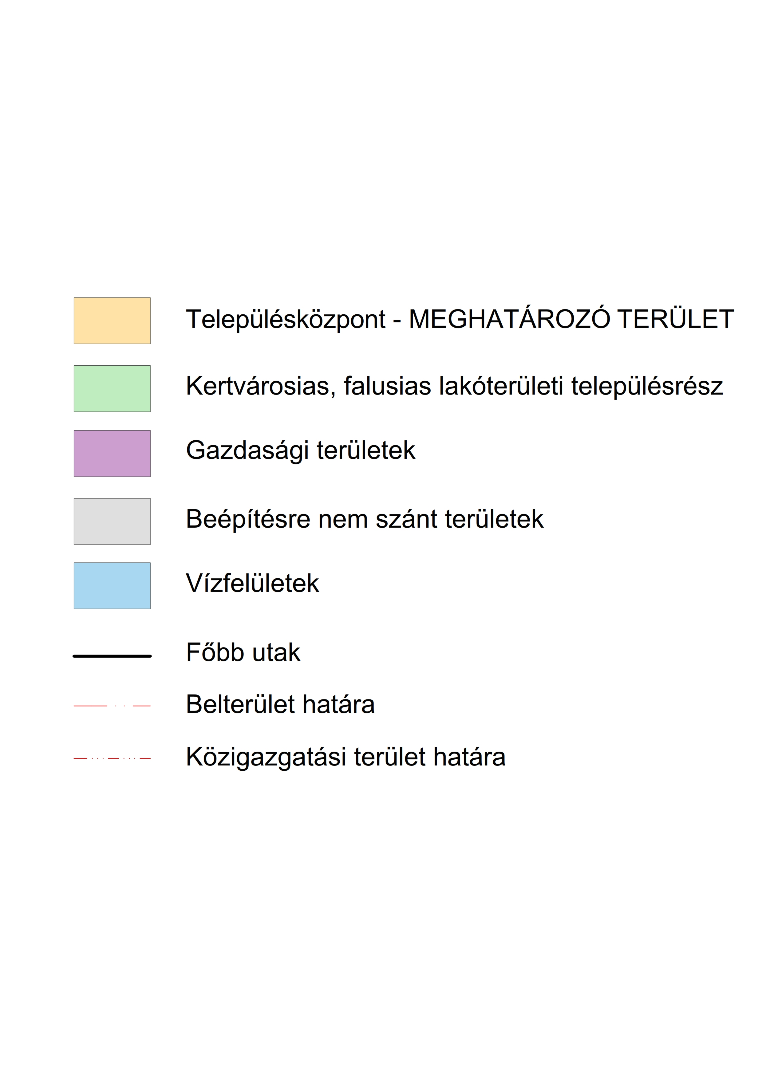 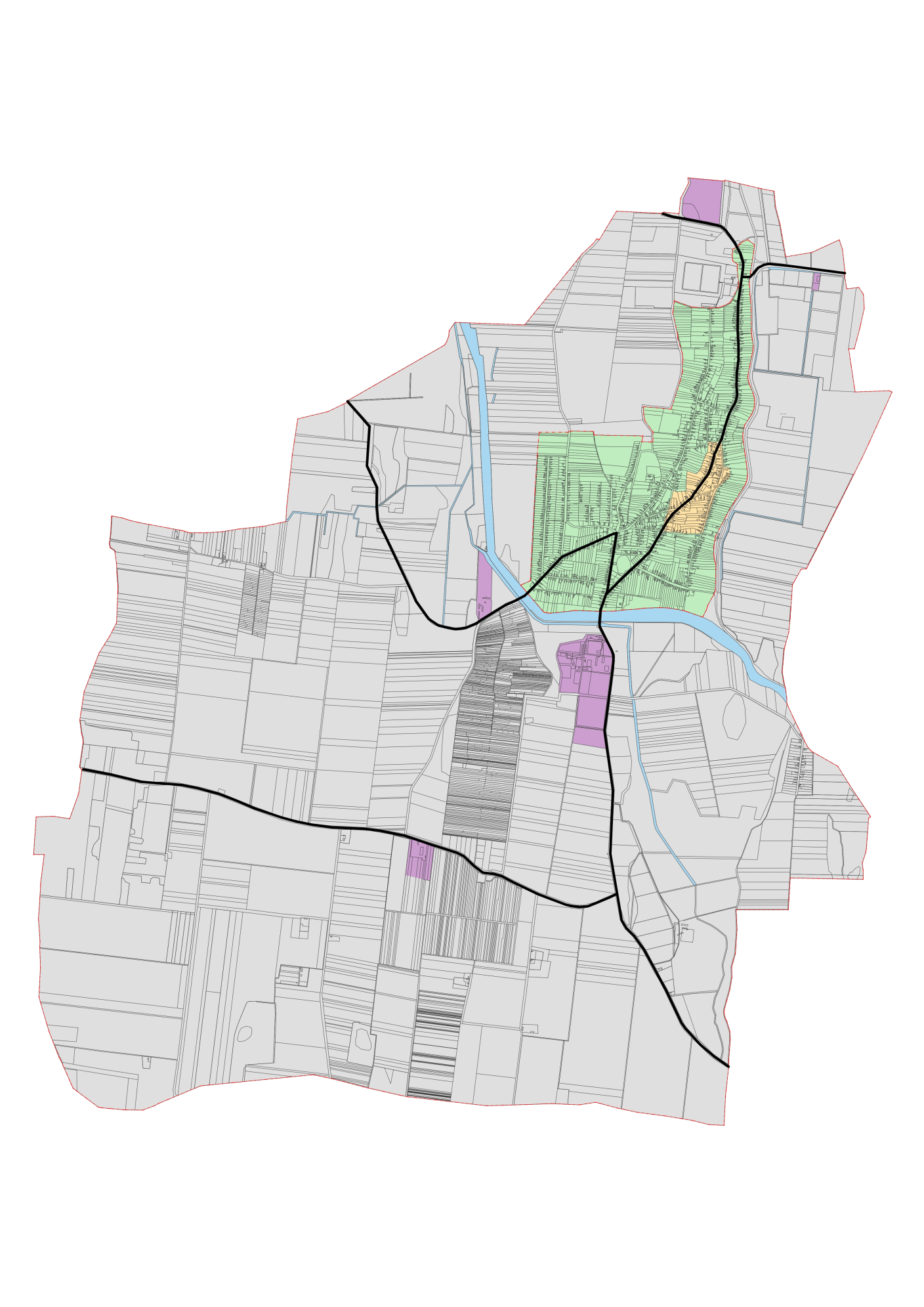 2. melléklet a 13/2017. (XII.28.) önkormányzati rendelethezHelyi védett épülete, értékekSsz.MegnevezésCím, hrsz.Leírás1Nincs helyi védett építészeti értékNincs helyi védett építészeti értékNincs helyi védett építészeti érték